Мектеп форумының 2 блогы: "негізгі құндылық-тәжірибе идеясында және оны егжей-тегжейлі көшірудің мәні жоқ»Мастер-классты жарықтандыруға ерекше білім беру қажеттілігі бар балаларды психологиялық-педагогикалық қолдау қызметінің мамандары қатысты. Мектеп педагогтары инклюзивті білім беруді жүзеге асыруда педагогикалық іс-әрекеттің ең тиімді әдістерін, тәсілдерін, формаларын тікелей түсіндіру және көрсету арқылы өз жұмыс тәжірибесін ұсынды.Биылов С. И. ЛФК "дене бітімінің бұзылуының алдын алу, классикалық массаж".Мастер кластың мақсаты: Дене бітімінің бұзылуын түзету арқылы оқушылардың физикалық денсаулығын сақтау және нығайту үшін жағдай жасау.Дерова И. А. " дыбыстарды ойын түрінде автоматтандыру» Мастер кластың мақсаты: Дыбыстардың артрикуляциясын [c-ш] бекіту, дыбыстарды сөзде, фразада және сөйлемде ажыратуға үйрету.Бейсекеева З. Р. әлеуметтік-тұрмыстық бағдар "үстелді Сервировка» Мастер кластың мақсаты: Үстелді сервирлеу ұғымымен, сервирлеу ережелерімен, сервирлеу заттарымен таныстыру.Беляева А. В. " пальчиковый гимнастика техникасын және PalmArtв ұжымдық жұмыс жасауда қолдану»Мастер кластың мақсаты: Ұжымдық жұмыс жасауда PalmArt(саусақтар, алақандар) сурет салу техникасын қолдану. Ерекше білім беру қажеттіліктері бар балалардың әлеуметтік бейімделуін арттыру, олардың психологиялық денсаулығын нығайту.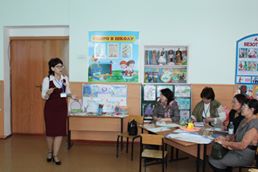 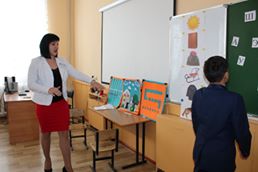 Конец формы